Wierszyki dla dzieci młodszych„Motylek i badyle”Mo-mo-mo, motylek,Wpadł tam na badyle.Ama-ama-ama,Nogi by połamał!Hej, motylku, am-am-am, Ty nie lataj lepiej tam!.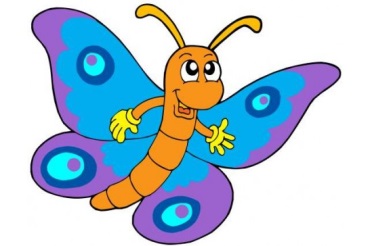 …………………………………………………………………………………………………„Miętowy napój”Wo- wo-wo-wo,Ciepła woda,Gdy się mięty, miodu, doda,Owy, owy, owy,Napój już gotowy!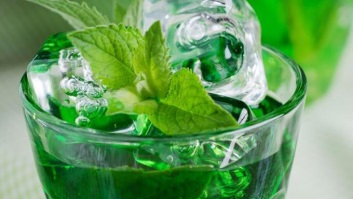 ………………………………………………………………………………………………„Władzio i hulajnoga”Adzio- adzio- adzio,Pewien mały Władzio, Edzie- edzie- edzie, Hulajnogą jedzie,Idzi- idzi- idzi,Ale ledwo widzi,Edzie, edzie, edzie, pewnie nie dojedzie. 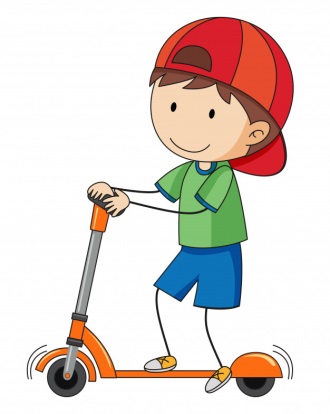 ………………………………………………………………………………………………….„Skakanka”Hela ma skakankę, ma skakankę Hanka.Hop, hop!Podskakują od samego ranka.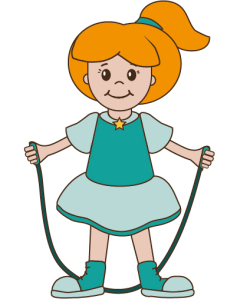 …………………………………………………………………………………………………„Osa”Lata osa koło nosa,koło nosa Stasia,mały Staś chowa nos,a ucieka Kasia.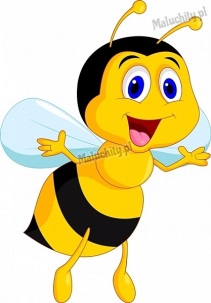 …………………………………………………………………………………………………Źródło:Syczące wierszyki, Jagoda CieszyńskaSzumiące wierszyki - I. Michalak-Widera, K. WęsierskaWierszyki ćwiczące języki, czyli rymowanki...,Galewska-Kustra Marta, Szwajkowska Elżbieta, Szwajkowski Witold zasoby Internetu.